WNIOSEK O ZAKUP PREFERENCYJNY PALIWA STAŁEGONA OKRES GRZEWCZY DO 31 GRUDNIA 2022R.UWAGA!Informacje przedstawione we wniosku o zakup preferencyjny węgla kamiennego składa się pod rygorem odpowiedzialności karnej za składanie fałszywych oświadczeń wynikającej z art. 233 § 6 ustawy z dnia 6 czerwca 1997 r. – Kodeks karny – zgodnie z art. 10 ust. 2 ustawy z dnia 27 października 2022 r. o zakupie preferencyjnym paliwa stałego dla gospodarstw domowych.Należy wypełniać WIELKIMI DRUKOWANYMI LITERAMI.Wójt Gminy Liniewo, ul. Dworcowa 3, 83-420 Liniewo.CZĘŚĆ IDANE DOTYCZĄCE WNIOSKODAWCYDane osoby fizycznej składającej wniosek, zwanej dalej „wnioskodawcą”.Imię………………………………………………………………………….……………………………………………………..2.  Nazwisko…………………………………………………………………………………….…………………………………………..ADRES, POD KTÓRYM PROWADZONE JEST GOSPODARSTWO DOMOWE, NA RZECZ KTÓREGO JEST DOKONYWANY ZAKUP PREFERENCYJNYGmina Liniewo, Miejscowość……………………., Kod pocztowy  ………….……………….Ulica …………………………………………………………………………………………………………….Nr domu ……………4. Nr mieszkania …………….5. Nr telefonu1)………………………………………………….6. Adres poczty elektronicznej1) ...............................................................................................................................Należy podać adres poczty elektronicznej lub numer telefonu wnioskodawcy.OKREŚLENIE ILOŚCI PALIWA STAŁEGO , O ZAKUP KTÓREGO WYSTĘPUJEWNIOSKODAWCA W RAMACH ZAKUPU PREFERENCYJNEGOPlanowana do zakupienia ilość paliwa stałego  ………………………… kg ( maksymalnie do 31-12-2022r 1500kg na gospodarstwo domowe).Sortyment (należy zaznaczyć X):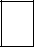 groszek ………………………… kg orzech ……………………….…… kg– 2 –INFORMACJA, CZY WNIOSKODAWCA DOKONAŁ JUŻ ZAKUPU PREFERENCYJNEGO, WRAZ Z PODANIEM ILOŚCI PALIWA STAŁEGO NABYTEGO W RAMACH TEGO ZAKUPU PREFERENCYJNEGONależy zaznaczać XTAK - dokonałem/am zakupu preferencyjnego w ilości ……………..… kg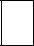 NIE – nie dokonałem/am zakupu preferencyjnego.CZĘŚĆ IINależy zaznaczać XOŚWIADCZENIEOświadczam, że ja ani żaden inny członek mojego gospodarstwa domowego nie nabyliśmy paliwa stałego na sezon grzewczy przypadający na lata 2022–2023, po cenie niższej niż 2.000 zł brutto za tonę w ilości co najmniej takiej jak określona w przepisach wydanych na podstawie art. 8 ust. 2 ustawy z dnia 27 października 2022 r. o zakupie preferencyjnym paliwa stałego dla gospodarstw domowych:pkt. 1 – w przypadku, gdy wniosek dotyczy zakupu do dnia 31.12.2022r.,pkt. 1 i 2 łącznie – w przypadku, gdy wniosek dotyczy zakupu od dnia 01.01.2023r.kg od dnia 1 stycznia 2023 r. – w przypadku gdy wniosek dotyczy zakupu od dnia 1 stycznia 2023 r.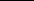 Jestem świadomy odpowiedzialności karnej za złożenie fałszywego oświadczenia.Liniewo………………………………………………………………(data: dd / mm / rrrr)(podpis wnioskodawcy)UWAGA! Do ceny zakupu paliwa stałego nie wlicza się kosztów transportu z miejsca składowania do gospodarstwa domowego.Informacja o pozytywnym rozpatrzeniu wniosku zostanie przekazana na podany wyżej numer telefonu lub adres poczty elektronicznej wnioskodawcy.Informuję, że zamierzam składać kolejny wniosek o zakup preferencyjny paliwa stałego na okres grzewczyod 1 stycznia 2023r. w ilości1:  orzech….….ton  groszek……....ton  inny (jaki) ……...………………..ton.Informacja dotycząca przetwarzania danych osobowych:Administrator danych osobowych.Administratorem przekazanych we wniosku danych osobowych jest Gmina Liniewo. Z administratorem można kontaktować się:listownie: 83-420 Liniewo, ul. Dworcowa 3,telefonicznie: 58 6878520e-mailowo: ug@liniewo.plInspektor ochrony danych.Administrator wyznaczył Inspektora Ochrony Danych (IOD). Z Inspektorem można kontaktować się:listownie: 83-420 Liniewo, ul. Dworcowa 3,telefonicznie: 58 6878520,e-mailowo: iod@liniewo.pl.Cele i podstawy przetwarzania.Dane osobowe przetwarzane będą w celu umożliwienia zakupu preferencyjnego paliwa stałego dla gospodarstw domowych. Podstawą przetwarzania danych będzie wypełnienie obowiązku prawnego ciążącego na administratorze wynikającego z przepisów ustawy z dnia 27 października 2022 r. o zakupie preferencyjnym paliwa stałego dla gospodarstw domowych tj. art 6 ust. 1 lit. c) rozporządzenia Parlamentu Europejskiego i Rady (UE) 2016/679 z 27 kwietnia 2016 r. w sprawie ochrony osób fizycznych w związku z przetwarzaniem danych osobowych i w sprawie swobodnego przepływu takich danych oraz uchylenia dyrektywy 95/46/WE (ogólnego rozporządzenia o ochronie danych), zwanego dalej „RODO”.Odbiorcy danych osobowych.Odbiorcami danych mogą być podmioty uprawnione do ich otrzymania na podstawie przepisów prawa, a w szczególności podmiotom które w imieniu administratora będą zajmowały się sprzedażą. Dane mogą zostać również udostępnione podmiotom świadczącym usługi wsparcia technicznego systemów informatycznych wspierających realizację zadania.Przechowywania danych.Państwa dane osobowe będziemy przechowywać przez okres niezbędny do osiągnięcia celu w którym dane zostały zebrane, a następnie, jeśli chodzi o materiały archiwalne, przez czas wynikający z przepisów ustawy z dnia 14 lipca 1983 r. o narodowym zasobie archiwalnym i archiwach i wydanych na jej podstawie przepisów wykonawczych.Prawa osób, których dane dotyczą.W związku z przetwarzaniem danych przysługuje Państwu:prawo dostępu do swoich danych oraz otrzymania ich kopii;prawo do sprostowania (poprawiania) swoich danych jeżeli są nieprawidłowe oraz ich uzupełnienia;prawo do ograniczenia przetwarzania danych;prawo do wniesienia skargi do Prezesa Urzędu Ochrony Danych Osobowych (ul. Stawki 2, 00 - 193 Warszawa). Szczegółowych informacji na temat przysługujących praw i możliwości skorzystania z nich udziela Inspektor ochrony danych.Informacja o wymogu podania danych.Podanie danych osobowych jest wymogiem ustawowym. Konsekwencją ich niepodania będzie brak możliwości zakupu preferencyjnego paliwa stałego. Dane nie będą przetwarzane w sposób zautomatyzowany oraz nie będą wykorzystywane do profilowania.